VIII FizykaLekcja 28.04.20201. Przepisz temat do zeszytu lub wydrukuj i wklej Temat: Soczewki i ich rodzaje 2. Zapoznaj się z filmikiem jeśli możesz: https://www.youtube.com/watch?v=ODLGnvTGVxg3. Przepisz do zeszytu lub wydrukuj i wklej:Soczewki to urządzenia optyczne, najczęściej o regularnych kulistych kształtach, składające się z połączonych przezroczystych i oszlifowanych brył. Zwykle są one wykonane ze szkła, ale zdarzają się też soczewki z tworzyw sztucznych. Mamy soczewki płaskie, wklęsłe i wypukłe. Soczewki występują również w : lupach, aparacie fotograficznym, mikroskopie, okularach oraz w naszych oczach .4. Zapoznaj się z obrazkiem przedstawiającym różne rodzaje soczewek: 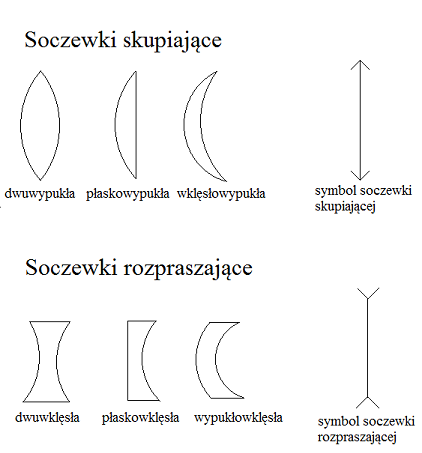 KARTA PRACY (wydrukuj lub przepisz do zeszytu tylko odpowiedzi)ZAD.1. Wymień  (korzystając z obrazka) poznane soczewki:a) skupiające : ---b) rozpraszające:---ZAD.2. Na rysunku widzisz soczewkę wklęsło-wypukłą, postaraj się narysować obok soczewkę odwrotną, czyli wypukło-wklęsłą 
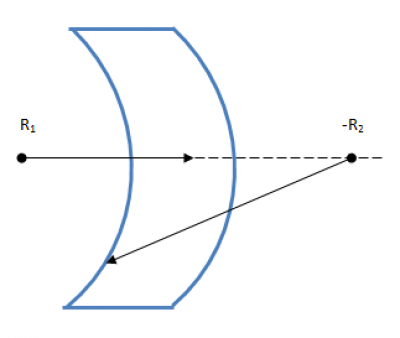 ZAD.3. Wymień trzy przykłady, gdzie stosowane są lub występują soczewki:- --Po wykonaniu poleceń jeśli możesz zrób zdjęcie tego co napisałaś/napisałeś w zeszycie i prześlij do dnia 5.05.2020 na adres: alang.sosw@wp.pl podpisz się imieniem i nazwiskiem.Lekcja 30.04.20201. Przepisz temat do zeszytuTemat: Soczewki – ognisko i ogniskowa 2. Zapoznaj się z filmikiem raz jeszcze jeśli możesz: https://www.youtube.com/watch?v=ODLGnvTGVxg3. Zapoznaj się z rysunkiem:KARTA PRACY Zadanie  1.   Na poniższych rysunkach dorysuj w odpowiednich miejscach symbole właściwych soczewek. Podpisz oba rysunki:Zadane 2.   Rozwiąż rebus (przepisując do zeszytu podaj tylko hasło, nie rysuj ):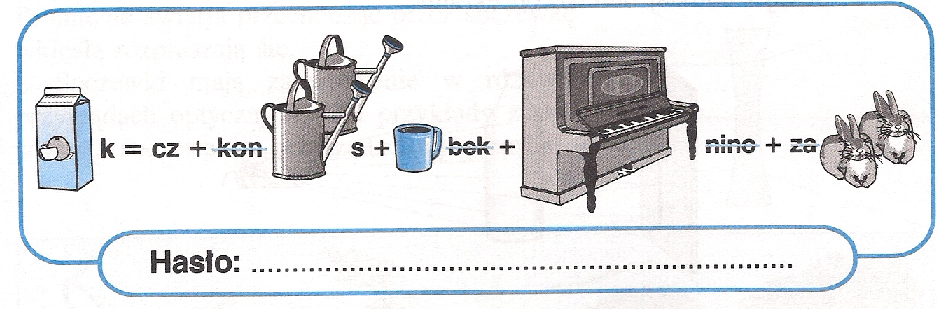 Zadanie 3. Dorysuj dalszy bieg promieni( zwróć uwagę na strzałki na liniach prostych pogrubionych i porównaj z obrazkami powyżej). Po wykonaniu poleceń jeśli możesz zrób zdjęcie tego co napisałaś/napisałeś w zeszycie i prześlij do dnia 7.05.2020 na adres: alang.sosw@wp.pl podpisz się imieniem i nazwiskiem. Do rodziców, opiekunów:Szanowni Państwo, Na bieżąco wysyłam uczniom lekcje, w ilości zgodnej z planem lekcji. Staram się, aby materiał przesyłany był  dopasowany do ich możliwości tak, aby poradzili sobie sami. Proszę również o pomoc i współpracę z Państwa strony, sprawdzenie czy zadania są wykonywane systematycznie, oraz o odesłanie zdjęć wykonanych zadań. Zaangażowanie uczniów oraz prace, które wykonują w domu są oceniane. Gdyby były jakieś trudności, proszę o kontakt alang.sosw@wp.pl zawsze chętnie pomogę.Pozdrawiam serdecznieAnna LangSoczewka wypukła to soczewka skupiającaSoczewka wypukła to soczewka skupiająca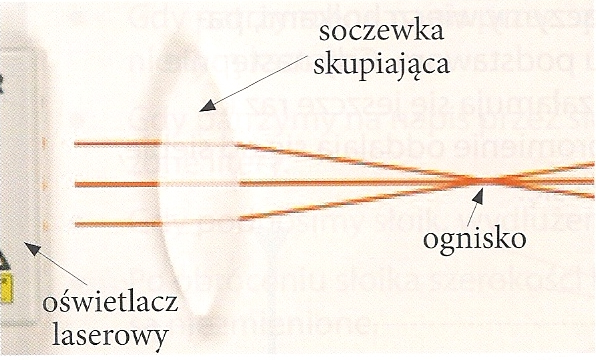 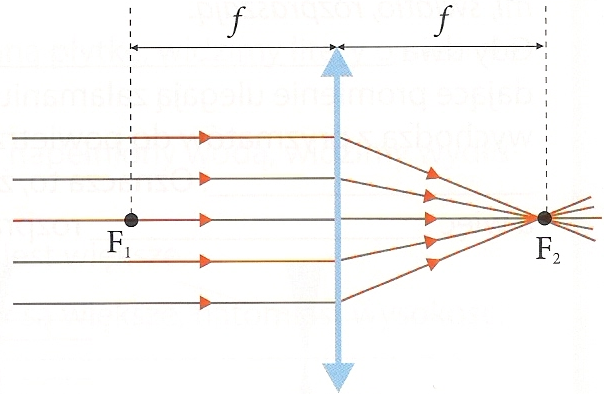 Soczewka wklęsła to soczewka rozpraszającaSoczewka wklęsła to soczewka rozpraszająca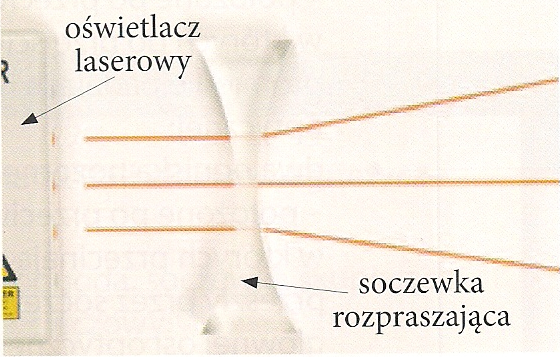 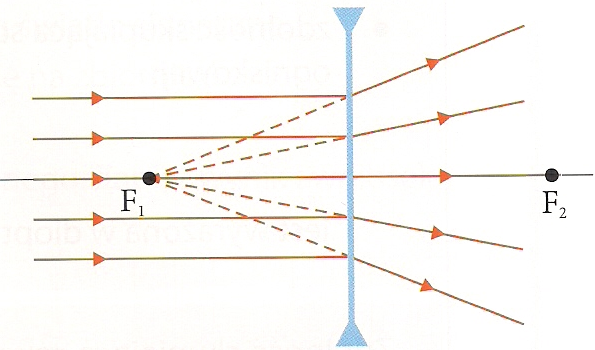 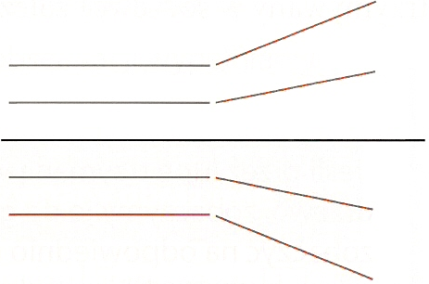 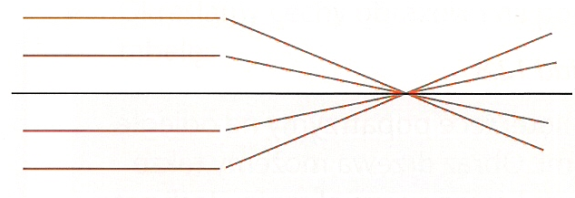 ………………………………………………………………